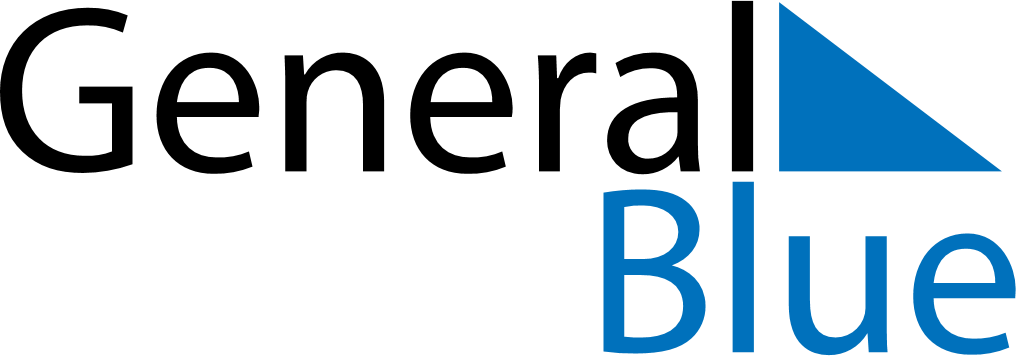 May 2024May 2024May 2024IrelandIrelandSundayMondayTuesdayWednesdayThursdayFridaySaturday1234567891011May Day1213141516171819202122232425262728293031